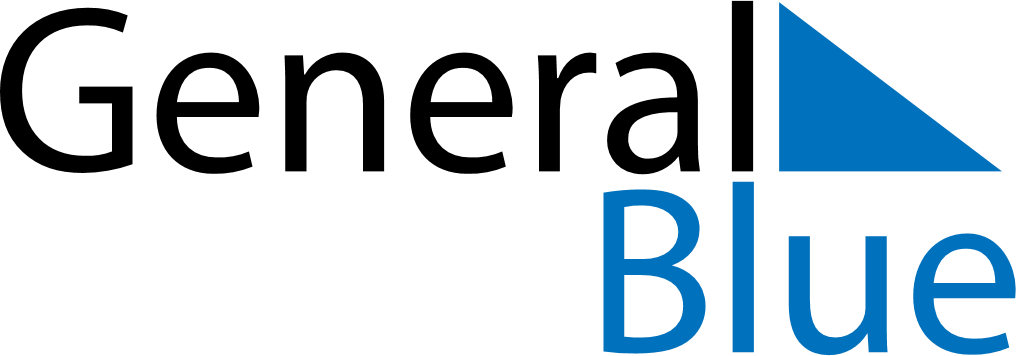 December 2024December 2024December 2024December 2024December 2024December 2024Giano dell’Umbria, Umbria, ItalyGiano dell’Umbria, Umbria, ItalyGiano dell’Umbria, Umbria, ItalyGiano dell’Umbria, Umbria, ItalyGiano dell’Umbria, Umbria, ItalyGiano dell’Umbria, Umbria, ItalySunday Monday Tuesday Wednesday Thursday Friday Saturday 1 2 3 4 5 6 7 Sunrise: 7:20 AM Sunset: 4:36 PM Daylight: 9 hours and 15 minutes. Sunrise: 7:21 AM Sunset: 4:36 PM Daylight: 9 hours and 14 minutes. Sunrise: 7:22 AM Sunset: 4:36 PM Daylight: 9 hours and 13 minutes. Sunrise: 7:23 AM Sunset: 4:35 PM Daylight: 9 hours and 12 minutes. Sunrise: 7:24 AM Sunset: 4:35 PM Daylight: 9 hours and 10 minutes. Sunrise: 7:25 AM Sunset: 4:35 PM Daylight: 9 hours and 9 minutes. Sunrise: 7:26 AM Sunset: 4:35 PM Daylight: 9 hours and 8 minutes. 8 9 10 11 12 13 14 Sunrise: 7:27 AM Sunset: 4:35 PM Daylight: 9 hours and 7 minutes. Sunrise: 7:28 AM Sunset: 4:35 PM Daylight: 9 hours and 6 minutes. Sunrise: 7:29 AM Sunset: 4:35 PM Daylight: 9 hours and 5 minutes. Sunrise: 7:30 AM Sunset: 4:35 PM Daylight: 9 hours and 5 minutes. Sunrise: 7:31 AM Sunset: 4:35 PM Daylight: 9 hours and 4 minutes. Sunrise: 7:31 AM Sunset: 4:35 PM Daylight: 9 hours and 3 minutes. Sunrise: 7:32 AM Sunset: 4:35 PM Daylight: 9 hours and 3 minutes. 15 16 17 18 19 20 21 Sunrise: 7:33 AM Sunset: 4:36 PM Daylight: 9 hours and 2 minutes. Sunrise: 7:34 AM Sunset: 4:36 PM Daylight: 9 hours and 2 minutes. Sunrise: 7:34 AM Sunset: 4:36 PM Daylight: 9 hours and 1 minute. Sunrise: 7:35 AM Sunset: 4:37 PM Daylight: 9 hours and 1 minute. Sunrise: 7:36 AM Sunset: 4:37 PM Daylight: 9 hours and 1 minute. Sunrise: 7:36 AM Sunset: 4:37 PM Daylight: 9 hours and 1 minute. Sunrise: 7:37 AM Sunset: 4:38 PM Daylight: 9 hours and 1 minute. 22 23 24 25 26 27 28 Sunrise: 7:37 AM Sunset: 4:38 PM Daylight: 9 hours and 1 minute. Sunrise: 7:38 AM Sunset: 4:39 PM Daylight: 9 hours and 1 minute. Sunrise: 7:38 AM Sunset: 4:39 PM Daylight: 9 hours and 1 minute. Sunrise: 7:38 AM Sunset: 4:40 PM Daylight: 9 hours and 1 minute. Sunrise: 7:39 AM Sunset: 4:41 PM Daylight: 9 hours and 1 minute. Sunrise: 7:39 AM Sunset: 4:41 PM Daylight: 9 hours and 2 minutes. Sunrise: 7:39 AM Sunset: 4:42 PM Daylight: 9 hours and 2 minutes. 29 30 31 Sunrise: 7:40 AM Sunset: 4:43 PM Daylight: 9 hours and 3 minutes. Sunrise: 7:40 AM Sunset: 4:44 PM Daylight: 9 hours and 3 minutes. Sunrise: 7:40 AM Sunset: 4:44 PM Daylight: 9 hours and 4 minutes. 